Comune di Unione Comuni Destra Adige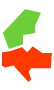 Provincia di VeronaAl Signor Sindaco del Comune di .................................................Io sottoscritto 	nato a 	 il ....../....../............residente a 	in via 	n 	nella qualità: di genitore  di tutore del minore 	nato a 	 il ....../....../............nel richiedere il rilascio della carta di Identità per il figlio/il minoreDICHIARAdi dare il proprio assenso affinché al medesimo venga rilasciato tale documento valido per l'espatrio.CHIEDEche compaia il proprio nome sulla carta di identità del figlio/a minore.Dichiara di essere informato/a, tramite apposita informativa resa disponibile dall’ente a cui è indirizzato il presente documento, ai sensi e per gli effetti degli articoli 13 e seg. del Regolamento Generale sulla Protezione dei Dati (RGPD-UE 2016/679), che i dati personali raccolti saranno trattati, anche con strumenti informatici, esclusivamente nell’ambito del procedimento per il quale la presente istanza/dichiarazione viene resa................................................, li ....../....../............ Firma...........................................................Allegata fotocopia di 	doc. n. 	rilasciato a 	il ....../....../............N. ..........................Data ...../...../...........Assenso da parte dei genitori/tutore per il rilascio della Carta d'identità valida per espatrio di minore e per l'indicazione dei nomi dei genitori sulla carta d' identità